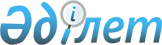 О снятии карантина и признании утратившим силу решения акима Экибастузского сельского округа города Экибастуза от 2 декабря 2020 года № 8 "Об установлении карантина на территории крестьянского хозяйства "Ербол" села Мынтомар Экибастузского сельского округа города ЭкибастузаРешение акима Экибастузского сельского округа города Экибастуза Павлодарской области от 11 февраля 2021 года № 3. Зарегистрировано Департаментом юстиции Павлодарской области 12 февраля 2021 года № 7211
      В соответствии с пунктом 2 статьи 35 Закона Республики Казахстан от 23 января 2001 года "О местном государственном управлении и самоуправлении в Республике Казахстан", подпунктом 8) статьи 10-1 Закона Республики Казахстан от 10 июля 2002 года "О ветеринарии", подпунктом 4) пункта 2 статьи 46 Закона Республики Казахстан от 6 апреля 2016 года "О правовых актах", на основании представления главного государственного ветеринарно-санитарного инспектора города Экибастуза от 28 декабря 2020 года № 2-04/168, аким Экибастузского сельского округа города Экибастуза РЕШИЛ:
      1. В связи с проведением комплекса ветеринарно-санитарных мероприятий по ликвидации болезни эмфизематозного карбункула среди крупного рогатого скота, снять карантин, установленный на территории крестьянского хозяйства "Ербол" села Мынтомар Экибастузского сельского округа города Экибастуза.
      2. Признать утратившим силу решение акима Экибастузского сельского округа города Экибастуза от 2 декабря 2020 года № 8 "Об установлении карантина на территории крестьянского хозяйства "Ербол" села Мынтомар Экибастузского сельского округа города Экибастуза" (зарегистрировано в Реестре государственной регистрации нормативных правовых актов за № 7066, опубликовано 7 декабря 2020 года в Эталонном контрольном банке нормативных правовых актов Республики Казахстан в электронном виде).
      3. Контроль за исполнением настоящего решения оставляю за собой.
      4. Настоящее решение вводится в действие со дня его первого официального опубликования.
					© 2012. РГП на ПХВ «Институт законодательства и правовой информации Республики Казахстан» Министерства юстиции Республики Казахстан
				
      Аким Экибастузского сельского округа 

Ж. Ибраев
